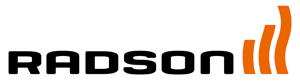   Elektrische radiatoren TINOS EMerk	RADSONType	TINOS EMateriaal	Koudgewalst kwaliteitsplaatstaal St12.03	Conformiteit	EN 442TECHNISCHE OMSCHRIJVINGDe radiatoren worden geproduceerd uit koudgewalst plaatstaal St 12.03, volgens  DIN 1623/1 en EN 10130. Met verlijmde gesloten bekleding uit plaatstaal met rechte hoeken Met telkens 2 op 1 warmwaterkanaal aangelaste convectielamellenPas warmwaterkanalen : 50 mm - pas convectielamellen : 25 mmElektrische radiator gevuld met warmtegeleidende vloeistofBediening: Tempco RF Elec2 verticale MCW-V ophangconsoles, schroeven en pluggen meegeleverdAANSLUITING en BEDIENINGAansluitdoos 2-draads en eventuele stuurdraad naast of achter de radiator.Bediening: Tempco RF ElecIntelligente regeling via elektronische bedieningVoorzien van 6 bedrijfsmodi: Auto / Comfort / Verlaging / Vorstbescherming / Standby / Boost«Open raam» detectieAdaptive Start ControlTouch E3 compatibelDESIGNDe Tinos E is een verticale decoratieve elektrische radiator met een modern minimalistisch design, met rechte hoeken.BEHANDELING EN AFWERKINGBehandelingsprocedure beantwoordend aan de norm DIN 55900 en EN 442 (emissievrij):Voorbereidingsfase: ontvetten, fosfateren en spoelen met Demin-water1ste lakfase: aanbrengen van de grondverf door kataforeseEindlaklaag: volgens het epoxypolyester poederprincipeKLEURStandaardkleur : wit – RAL 9016. Een brede waaier RAL-, sanitaire en andere kleuren is beschikbaar.GAMMA1 type :  113 hoogtes in mm: 1800, 1950, 21004 lengtes in mm: 325, 475, 625, 775MONTAGEMet meegeleverde verticale consoleset type MCW-V.VERPAKKING EN BESCHERMINGDe radiatoren worden individueel verpakt in kartonnen doos met buffers, inclusief EPS-hoekbeschermers en bescherm foam aan de voorzijde. Het geheel is verpakt in krimpfolie.  De verpakking blijft tot aan de oplevering rond de radiator, teneinde beschadigingen te voorkomen.GARANTIEGarantie tegen fabricagefouten: 10 jaar na installatie. 2 jaar op elektrische onderdelen.